Задания по физкультуре2 класс			20 маяРазвитие скоростных способностейУрок посвящен изучению быстроты.Глоссарий:Быстрота – это умение человека выполнять какое-то двигательное действие с максимальной скоростью.Физические качества – это различные стороны двигательных возможностей человека.Мышечная сила – это способность мышцы преодолевать сопротивление.ТЕОРЕТИЧЕСКИЙ МАТЕРИАЛ ДЛЯ САМОСТОЯТЕЛЬНОГО ИЗУЧЕНИЯБыстрота – одно из основных физических качеств человека. Быстрота – это умение человека выполнять какое-то двигательное действие с максимальной скоростью. Быстрота играет большую роль в жизни. Быстрота реагирования, быстрое совершение действий – важные качества для многих профессий. Это качество нужно развивать, выполняя специальные упражнения. Упражнение должно быть простым. Главное условие – это повторение и выполнение упражнения с максимальной скоростью.Начнем с разминки на месте! Исходное положение: ноги на ширине плеч, стопы параллельно друг другу, руки на поясе.Выполняем наклоны головы вправо и влево. Упражнение выполняем в медленном темпе, растягивая мышцы шеи. Делаем 10 повторов.Затем выполняем наклоны головы вперёд и назад. Темп средний, 10 повторов.Делаем повороты головы вправо и влево по 10 раз.Выполняем наклоны туловища вправо – вперёд – влево 10 раз.Делаем по 10 вращений плечами в каждую сторону.Прямые руки перед собой. Выполняем махи ногами вперёд-назад по 10 раз каждой ногой.Прямые руки перед собой. Выполняем махи ногами в сторону по 10 раз каждой ногой.После разминки перейдём к выполнению упражнений для развития быстроты.Начинаем бег с высоким подниманием бедра.Переходим на бег прыжками с ноги на ногу.Быстрый бег с переменами направлений.Бег с ускорением до максимальной скорости.Старт из различных исходных положений (стоя, сидя или лежа).Восстанавливаем дыхание и переходим к следующим упражнениям. Эти упражнения мы будем выполнять с помощью теннисного мяча.Отбивайте мяч от стены и ловите его обеими руками.Усложните упражнение. Бросайте и ловите мяч сначала правой рукой, затем левой.Теперь попробуйте бросать мяч правой рукой, а ловить левой. А затем наоборот, бросайте мяч левой рукой, а ловите его правой.Теперь возьмите мячик и бросьте его высоко вверх. Ловите его двумя руками.Усложните упражнение. Бросайте и ловите мяч сначала правой рукой, затем левой.Научившись ловить мячик предыдущими способами, повторите все упражнения, добавив отскок мячика от пола.Эти упражнения хорошо помогают развить быстроту, ловкость и координацию. Когда вы будете ловить мяч уверенно, увеличьте скорость выполнения упражнений. Это добавит сложности, и вы будете развиваться дальше.ЗАДАНИЯ ТРЕНИРОВОЧНОГО МОДУЛЯ1. БыстротаРазгадайте кроссворд.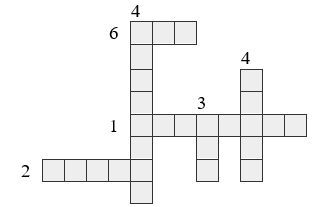 Выполняем её перед тренировкой.Сложная профессия, для которой важна быстрота реагирования.Нужен для многих упражнений и игр.Умение выполнять какое-то действие с максимальной скоростью.Конечный пункт дистанции.Способ быстрого перемещения.2. Физические качестваВыберите правильный вариант ответа.Какое умение человека характеризуется выполнением двигательных действий с максимальной скоростью? (Ставим галочку напротив) 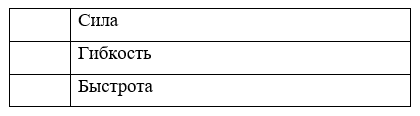 3 класс			20 маяУкрепляем мышцы рук и ног физическими упражнениямиhttps://resh.edu.ru/subject/lesson/4428/main/226292/Перечень вопросов, рассматриваемых в темеГлоссарийФизические качества – различные двигательные возможности человека и то, насколько он ими владеет.Выносливость – способность человека противостоять утомлению при физической нагрузке.Разминка – подготовка организма к выполнению физических нагрузок.Скакалка – спортивный снаряд, представляющий собой синтетический или кожаный шнур, предназначенный для выполнения прыжковых упражнений.Прыжки – быстрое перемещение тела после отталкиванияТЕОРЕТИЧЕСКИЙ МАТЕРИАЛ ДЛЯ САМОСТОЯТЕЛЬНОГО ИЗУЧЕНИЯКакое бы движение мы ни делали, работают наши мышцы. Даже чтобы моргнуть, вздохнуть или чихнуть, нам нужны мышцы.В теле человека 3 типа мышц: скелетные (поперечно-полосатые) мышцы, гладкие мышцы и мышца сердца.При беге, прыжках, ходьбе, плавании, при любых видимых движениях тела человека работают скелетные мышцы. Переваривание пищи происходит за счет гладких мышц. Наша главная мышца – сердце – обеспечивает сердцебиение, движение крови, за счет которого ко всем органам поступают кислород и питательные вещества.Все мышцы человека имеют одинаковое строение и состоят из мышечных волокон и тончайших кровеносных сосудов - капилляров. Мышечные волокна обладают уникальной способностью сокращаться. При любых физических усилиях происходит сокращение мышц. При сокращении мышцы становятся толще и короче, а при расслаблении – длиннее и тоньше.Когда мышцы сокращаются, кости, к которым они прикреплены, приводятся в движение.В теле человека более 640 скелетных мышц. К костям скелетные мышцы присоединяются с помощью сухожилий.За 10 лет тренировок можно увеличить свою мышечную массу на 50%. С ростом мышечной массы примерно на 50% сила мышц возрастёт в 2-4 раза.Чтобы сделать мышцы сильными, надо чаще давать им нагрузку, иначе они станут вялыми и слабыми. Такой нагрузкой является любое движение, а лучше всего тренировать мышцы с помощью специальных упражнений. Регулярные тренировки помогают увеличить мышечную силу в несколько раз.Человеку для полноценного развития необходимо регулярно выполнять упражнения на все группы мышц.В этом уроке мы изучим упражнения для укрепления мышц рук и ног.Но перед этим необходимо выполнить разминку, состоящую из следующих упражнений:Упражнения для шеи. Встаньте прямо, ноги на ширине плеч, сделайте повороты шеей влево-вправо, вверх-вниз.Упражнения для плеч и рук. Встаньте прямо, ноги на ширине плеч, поставьте руки на плечи и делайте вращательные движения по кругу.Упражнение для корпуса. Встаньте прямо, поставьте ноги на ширину плеч, а руки на пояс, выполняйте вращение тазом по кругу сначала в одну сторону, затем в другую.Упражнения для ног. Выполните поочередное поднятие ног с отведением в сторону.Посмотрите на такие крупные мышцы рук, как бицепс и трицепс. Обратите внимание, что трицепс находится с тыльной стороны руки, а бицепс – впереди.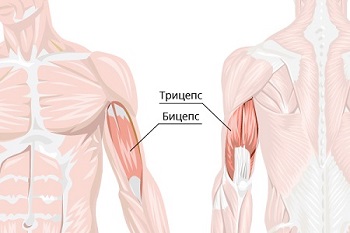 Теперь сделаем упражнения для мышц рук.Начнем с упражнений для укрепления пальцев рук:Сжимание и разжимание пальцев рук из различных положений.Сжимание теннисного мяча из различных положений рук.Отталкивание туловища пальцами рук от стены с хлопком.Теперь тренируем более крупные мышцы:Отжимания в упоре лежаУпражнение в парах: передвижение на руках с поддержкой ног партнером.Броски набивного мяча одной и двумя руками снизу вверх.Броски набивного мяча двумя руками из-за головы на дальность.Броски набивного мяча двумя руками от груди на дальностьБроски набивного мяча через сетку на точностьПознакомьтесь с такими мышцами ног, как квадрицепс, бицепс бедра и икроножные мышцы.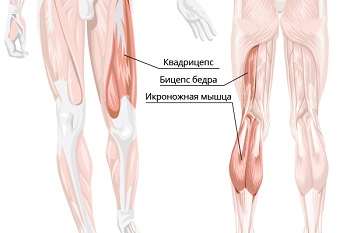 Упражнения для укрепления мышц ног:Прыжки в приседе в правую и левую сторону, лицом и спиной вперед.Прыжки вверх с разбега с касанием рукой подвешенных предметов.Прыжки через скакалку на одной и двух ногах.Приседания с набивным мячом.4 класс			20 маяИтоговый урок. Развиваем ловкость, быстроту, смекалку!https://resh.edu.ru/subject/lesson/3628/main/92244/Перечень вопросов, рассматриваемых в темеУрок посвящён национальным подвижным играм и их особенностям, обычаям и традициям разных народов.ГлоссарийВодящий – тот, кто водит в игре.Подвижная игра – игра, в которой необходимо совершать разные движения и действовать по определенным для всех играющих правилам.Водящий – тот, кто водит в игре.Считалка – стишок для определения водящего.ТЕОРЕТИЧЕСКИЙ МАТЕРИАЛ ДЛЯ САМОСТОЯТЕЛЬНОГО ИЗУЧЕНИЯПодвижные игры известны с давних пор: первые упоминания о них ученые нашли в летописях Древнего Египта. Сначала в подвижных играх принимали участие только взрослые. Для них это было особым набором упражнений, с помощью которых можно развивать ловкость, выносливость, хитрость. Позже игры изменились: в них появился интересный сюжет и веселые правила. Именно в такие подвижные игры начали играть дети.Интерес к играм становился все больше, и люди стали делить их на подвижные и спортивные. Подвижные игры – это игры, в которых участники по определённым правилам совершают разные движения, например, бегают, прыгают, ловят мяч. Чтобы играть в подвижные игры, не нужно много тренироваться, готовиться и иметь специальную форму. В такие игры можно играть в любое время года и где угодно: на улице, в лесу, в школе и дома. К подвижным играм относятся салочки, прятки, жмурки и многие другие.Спортивные игры отличаются от подвижных. В них важно количество участников – например, в футболе каждая команда состоит из 11 человек. В этих играх обязательно нужно знать и соблюдать все правила, поэтому на спортивных соревнованиях всегда есть судья. Он следит, чтобы участники не нарушали правил и играли в пределах площадки. Кроме этого, для спортивных игр нужен инвентарь, специальная площадка и форма. То есть спортивные игры – это соревнования, к которым нужно обязательно готовиться и тренироваться. К спортивным играм относятся: баскетбол, волейбол, хоккей, теннис и другие.В каждой стране есть свои народные подвижные игры. В них люди отразили свой быт, традиции и праздники. Некоторые подвижные игры разных стран похожи: например, в жмурки играют в России, в Германии и Японии. Но они отличаются сюжетами – игры построены на старинных сказках, шутках, в них изображаются волшебные животные и герои легенд.Все подвижные игры развивают находчивость, смелость, ловкость и сообразительность. А ещё в таких играх всегда используют считалочки, заклички и песенки.В японских играх часто используется сюжет о животных и духах. Японцы верят, что за каждое явление в мире отвечает свой дух: например, есть дух воды, земли, ветра, растений. Духи бывают добрые и злые. Добрые духи помогают и защищают людей, а злые могут навредить, поэтому их нужно избегать.Так в игре «Кагомэ» водящий изображает злого духа – демона, а участники игры – это добрые животные, которые хотят спрятаться от него. Чтобы отвлечь демона и не дать ему сосредоточиться, дети поют песню и водят вокруг хоровод.Особенность японских игр в том, что кроме общих игр, есть игры только для девочек и отдельно для мальчиков. Например, в Японии есть игра, которая полностью повторяет русские салочки. Играют в нее только мальчики, а водящий снова изображает демона, который ловит участников.Народные игры Германии по сюжету отличаются от японских. Немцы – жители Германии – известны своим трудолюбием. Поэтому в играх дети часто повторяют трудовые действия взрослых: работу по саду, уход за домашними животными, сбор урожая.Также есть игры, сюжет которых рассказывает о разных профессиях – «Сапожник», «Ткачиха», «Крестьянин». В таких играх участники в веселой форме знакомятся с особенностями каждой профессии и в действиях повторяют работу сапожника или швеи.Многие немецкие игры проводятся в определенные праздники и связаны с временами года. Например, в игру «Цветы» играют весной на свежем воздухе, а в «Ярмарку» осенью, когда по всей стране проходят ярмарки собранного урожая.Сюжет русских народных игр рассказывает о мире животных и мире природы. Участники изображают зверей или птиц, бегают и прыгают друг за другом, стараясь поймать – это игры «Салочки», «Догонялки».В некоторых русских подвижных играх дети знакомятся с фольклором и традициями. Например, в игре «Заря-заряница» водящий рассказывает участникам стихотворение, в котором заря изображается девушкой. Она ходила по небу и вдруг потеряла ключи от солнца. В таких играх мы знакомимся со старинными сказками и преданиями, в которые верили наши предки.Перед каждой игрой ведущий обязательно собирал игроков, громко крича веселый стишок-зазывалку, например:Тай, тай, налетай,В интересную игру!Всех принимаеми не обижаем!А еще многие русские народные игры проводились в кругу, или участники в игре водили хоровод.Организация дистанционного обучения   в период с 18-20 мая            в 4 классе МОУ                     Скнятиновская  ООШ      Организация дистанционного обучения   в период с 18-20 мая            в 4 классе МОУ                     Скнятиновская  ООШ      Организация дистанционного обучения   в период с 18-20 мая            в 4 классе МОУ                     Скнятиновская  ООШ      Организация дистанционного обучения   в период с 18-20 мая            в 4 классе МОУ                     Скнятиновская  ООШ                 18 мая       (4 класс)                                                               18 мая       (4 класс)                                                               18 мая       (4 класс)                                                               18 мая       (4 класс)                                                               18 мая       (4 класс)                                                               18 мая       (4 класс)                                                    1.МатематикаГеометрические фигуры.1.Учебник стр. 96-97, повтори ,что ты уже знаешь о геометрических фигурах стр 125-126 .2.№1,2письменно ответь на вопросы .3.№ 3,4.,5,6,8.4.10,11,12.1.Учебник стр. 96-97, повтори ,что ты уже знаешь о геометрических фигурах стр 125-126 .2.№1,2письменно ответь на вопросы .3.№ 3,4.,5,6,8.4.10,11,12.1.№ 1,2,№3,4,5,8.2.10,11,12Любым удобным способом на следующий день    19 мая 1.МатематикаРешение задач.1.Учебник стр 97 реши устно ,записывая только знак того действия ,которым решается задача .2.Учебник стр 98 № 2,3,4,5 .№ 12,13,14,15.1.Учебник стр 97 реши устно ,записывая только знак того действия ,которым решается задача .2.Учебник стр 98 № 2,3,4,5 .№ 12,13,14,15.1.№ 2.3,4,5.2.!2,13,14,15.Любым удобным способом на следующий день.2.Окружающий мир 20 маяСлавные символы России.Такие разные праздники.1.Учебникстр 117-120.121-124 прочитать.2.Выполнить задания стр 124.3. Задания  в тетради.1.Учебникстр 117-120.121-124 прочитать.2.Выполнить задания стр 124.3. Задания  в тетради.1.Выполнить задания в тетради.2.Задания в учебнике стр 124.Любым удобным способом на следующий день1.МатематикаРешение примеров и задач.1.Учебник стр100 №23,2.стр 101 № 28,29,30.3.стр.102 № 35,361.Учебник стр100 №23,2.стр 101 № 28,29,30.3.стр.102 № 35,36№ 23,28,29,30,№ 35,36.Любым удобным способом на следующий деньОрганизация дистанционного обучения в период с       18-20 мая                                                                                                     в МОУ  Скнятиновская  ООШ во  2 классеОрганизация дистанционного обучения в период с       18-20 мая                                                                                                     в МОУ  Скнятиновская  ООШ во  2 классеОрганизация дистанционного обучения в период с       18-20 мая                                                                                                     в МОУ  Скнятиновская  ООШ во  2 классеОрганизация дистанционного обучения в период с       18-20 мая                                                                                                     в МОУ  Скнятиновская  ООШ во  2 классеОрганизация дистанционного обучения в период с       18-20 мая                                                                                                     в МОУ  Скнятиновская  ООШ во  2 классеОрганизация дистанционного обучения в период с       18-20 мая                                                                                                     в МОУ  Скнятиновская  ООШ во  2 классеДата /предметТема урокаПлан урока(подробная пошаговая инструкция для ребёнка)План урока(подробная пошаговая инструкция для ребёнка)Задания для проверкиСпособ и дата передачи  для проверки18  мая18  мая18  мая18  мая18  мая18  мая1.Литературное чтениеГанс Христиан Андерсен « Принцесса на горошине»1.Прочитать стр 197-199 прочитать .2.Ответить на вопросы стр 199.3 Выполнить задания в тетради.1.Прочитать стр 197-199 прочитать .2.Ответить на вопросы стр 199.3 Выполнить задания в тетради.Выполни задание в тетради письменноЛюбым удобным способом на следующий день2.Математика Деление на 3.1.Математика стр 92  № 1,2,3.2.№ 4,5 .3.стр 93 № 1,2,3 ,4,5.1.Математика стр 92  № 1,2,3.2.№ 4,5 .3.стр 93 № 1,2,3 ,4,5.№ 1,2,3,4,5,6 стр 92.Выучи таблицуСтр 93 № 1,2,3,4,5.Любым удобным способом на следующий день3.Русский язык Повторение .Слово 1.Учебник стр.120-121 ответь на вопросы стр 120 письменно Упр 204,205,206,2071.Учебник стр.120-121 ответь на вопросы стр 120 письменно Упр 204,205,206,207Упр.204.205,206,207Любым удобным способом на следующий день4.Литературное чтение на родном языкеКак хорошо уметь читать1.Учебник стр 200-209 прочитать .2.Ответь на вопросы стр 208.3.Выполни задания в тетради.1.Учебник стр 200-209 прочитать .2.Ответь на вопросы стр 208.3.Выполни задания в тетради.1. Ответы на вопросы.2.Задания в тетради.Любым удобным способом на следующий день19 мая1.Русский язык Повторение . Части речи.1.Учебник стр. 122-124 ответь на вопросы стр 122.2.Упр 209,210,211.212.1.Учебник стр. 122-124 ответь на вопросы стр 122.2.Упр 209,210,211.212.Упр 209,210,211,212.Любым удобным способом на следующий день. 2.МатематикаПовторение .Решение примеров и задач.1.Учебник стр 94 № 1,2,3,4,5,9,101.Учебник стр 94 № 1,2,3,4,5,9,10№ 1,2,3,5,9,10.Любым удобным способом на следующий день3.Окружающий мирВпереди лето 1.Учебник стр .13--133 прочитать ,ответь на вопросы стр 1332 .Выполни задания в тетради  к этой теме1.Учебник стр .13--133 прочитать ,ответь на вопросы стр 1332 .Выполни задания в тетради  к этой темеВыполни задания в тетради по этой темеЛюбым удобным способом на следующий день4. ИЗОРадуга1.Нарисовать радугу.(акварель)1.Нарисовать радугу.(акварель)Рисунок.Любым способом на следующий день20  мая20  мая20  мая20  мая20  мая20  мая1.МатематикаПовторение .Решение примеров и задач.1.Учебник  стр 96-97 № 1,2,3.5,9,12.1.Учебник  стр 96-97 № 1,2,3.5,9,12.1. стр 96-97 № 1,2,3,5,9.12.Любым способом на следующий день2. Русский язык Повторение .Звуки и буквы.1.Учебник стр 126-127 упр 216,217,218.219.1.Учебник стр 126-127 упр 216,217,218.219.Упр 216,217,218,219.Любым способом на следующий день.3.Литературное чтение Разноцветные страницы.1.Учебник  стр 209 ответь на вопросы .2.Прочитай стр 210-211.3.Выполни задания в тетради.1.Учебник  стр 209 ответь на вопросы .2.Прочитай стр 210-211.3.Выполни задания в тетради.Ответь на вопросы письменно.Задание в тетради.Любым способом на следующий день.4.Русский язык Повторение .Правила правописания.1.Учебник стр 127-128 упр 220-221,222.1.Учебник стр 127-128 упр 220-221,222.Упр 220.221,222.Любым удобным способом на следующий день.